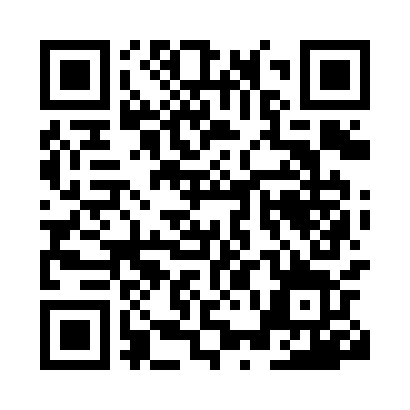 Prayer times for Karlovsko, BulgariaWed 1 May 2024 - Fri 31 May 2024High Latitude Method: Angle Based RulePrayer Calculation Method: Muslim World LeagueAsar Calculation Method: HanafiPrayer times provided by https://www.salahtimes.comDateDayFajrSunriseDhuhrAsrMaghribIsha1Wed4:266:131:136:108:149:552Thu4:246:121:136:108:159:573Fri4:226:101:136:118:179:584Sat4:206:091:136:128:1810:005Sun4:186:081:136:128:1910:016Mon4:176:071:136:138:2010:037Tue4:156:051:136:148:2110:048Wed4:136:041:136:148:2210:069Thu4:116:031:136:158:2310:0810Fri4:106:021:136:158:2410:0911Sat4:086:011:136:168:2510:1112Sun4:066:001:136:178:2610:1213Mon4:055:591:136:178:2710:1414Tue4:035:581:136:188:2810:1515Wed4:015:571:136:188:2910:1716Thu4:005:561:136:198:3010:1817Fri3:585:551:136:198:3110:2018Sat3:575:541:136:208:3210:2119Sun3:555:531:136:208:3310:2320Mon3:545:521:136:218:3410:2421Tue3:525:511:136:228:3510:2622Wed3:515:511:136:228:3610:2723Thu3:505:501:136:238:3710:2924Fri3:485:491:136:238:3810:3025Sat3:475:491:136:248:3810:3126Sun3:465:481:136:248:3910:3327Mon3:455:471:136:258:4010:3428Tue3:445:471:146:258:4110:3529Wed3:435:461:146:268:4210:3730Thu3:425:461:146:268:4310:3831Fri3:415:451:146:278:4310:39